All You Need To Know About The Ear Stretcher PlugsMore and more people are inclined towards body jewellery to express themselves. While some individuals are passionate about ear jewellery, others want to get their hands on stylish nose jewellery. People can shop online and get the best items according to their jewellery needs. If you are someone who wishes to own unique pieces of jewellery and cannot find what you are looking for in your local store, you can shop online. Online jewellery providers offer the best deals and help people save money on jewellery purchases. If you want to wear comfortable jewellery in your day-to-day life without risking infections, you can opt for online jewellery stores. They have a knowledgeable and efficient team that knows what jewellery works and does not for your skin. They have a list of skin-friendly materials to choose from, allowing people to customise the jewellery however they like. Make a search on the following site, if you are searching for more details concerning ear stretcher plugs.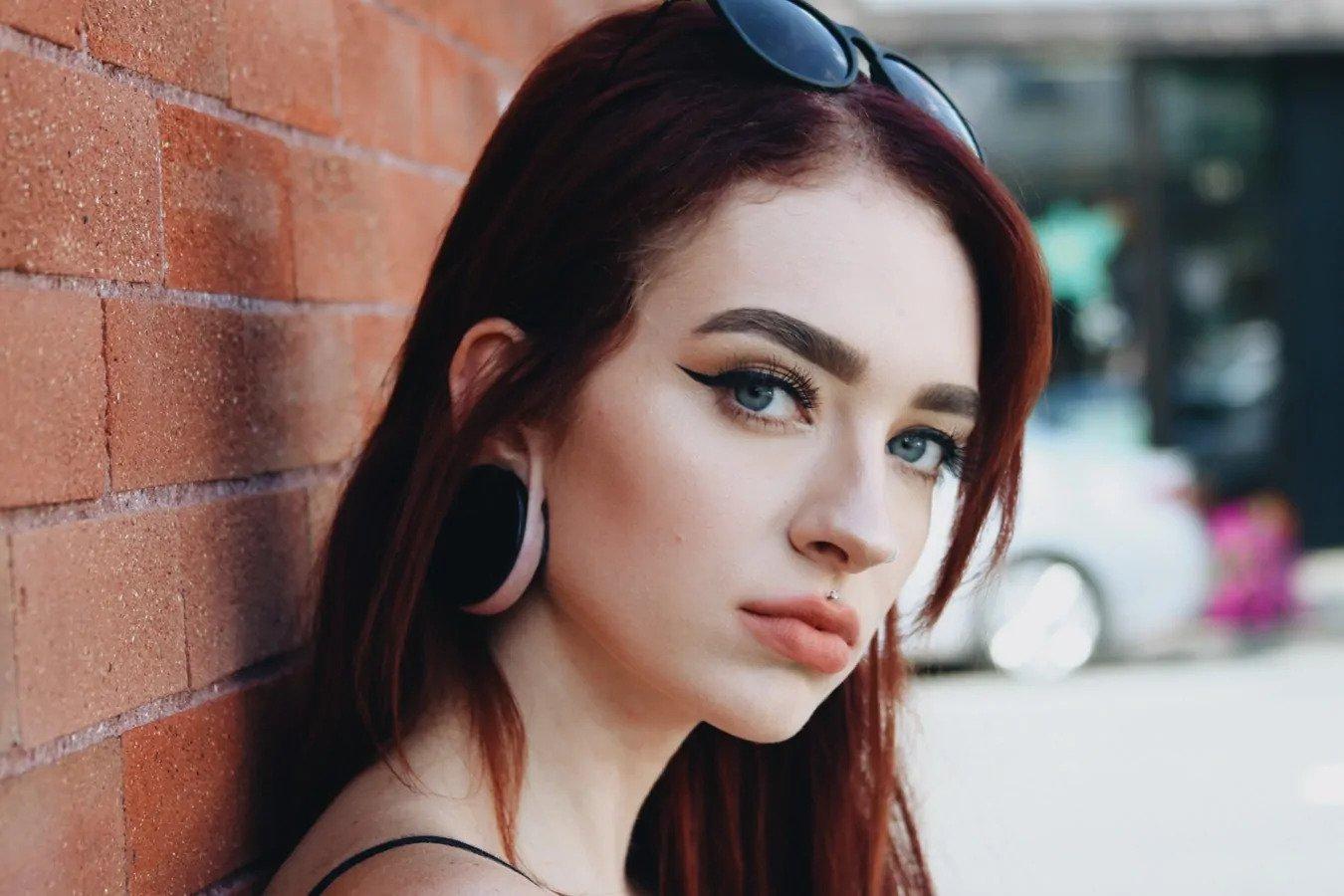 This option might not be available in the local stores. Many individuals who want to stretch their ear piercings, can opt for small, large and medium earplugs according to their piercing size. Online stretch jewellery providers are passionate about offering the best quality to their clients. People can avoid getting duped out of their money or choosing the wrong product quality. Often individuals search in the local stores for quality jewellery but are unable to get it. They feel that the local store owners have high prices and the quality of products is also not so good. Some of their products are made from poor-quality metals that cause infections. On the other hand, online jewellery providers are passionate about their job and handcraft their products using the latest technology. They have the relevant expertise and know which friendly materials will work the best. Custom Made earplugs are a great fit and do not cause irritation. People can get good-quality products and save money while getting the newest trends. The reason for the extensive popularity of online jewellery providers is the easy returns. Individuals can visit the stretch jewellery provider’s website to see their return policy. In this way, they can know the time duration for returning the products if they are not satisfied with the purchase. Some jewellery providers even offer multiple payment options to their users and allow them to pay through card or digital payments according to their convenience. Stretch earrings are a rising trend, and individuals feel this jewellery is becoming an integral part of their life. They can purchase ear gauges from certified manufacturers and get instant best user support for their utmost convenience. Online jewellery stores do not cause a financial strain on their users and help them pay in easy instalments. This enables people to flaunt their ear tunnels and plugs without worrying about spending all their money. Thus, they are the best choice for individuals to get their money’s worth and avoid ear infections with a product guarantee.